Art I:  Oppositional DrawingCreate an oppositional drawing. (Ex. Good vs Evil, Fire vs Ice) You will need to brainstorm about two opposing/opposite ideas or forces. It can be very general or specific to a tv or movie. It is open ended for you to decide. Some things to remember:Think creatively! Do not use the same examples I give you.Create value using the colored pencils. (Remember 5-6 Colored Pencil Quality)Colored Pencil Quality is very important to receive a good grade.Fill the spaceUse colors that show opposition as well. (Cool Colors vs Warm Colors)Check for full use of the page, neatness and detail.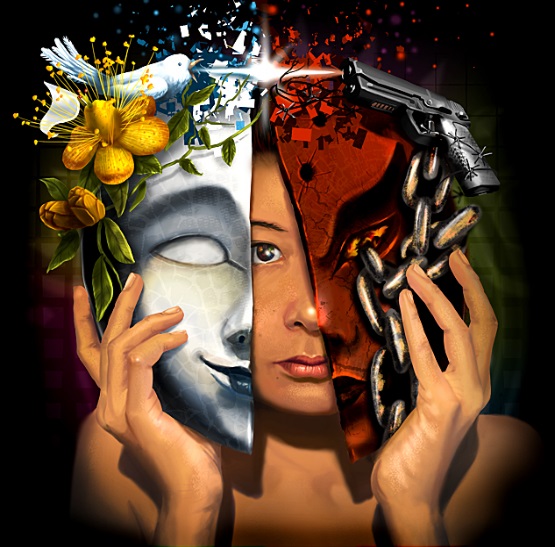 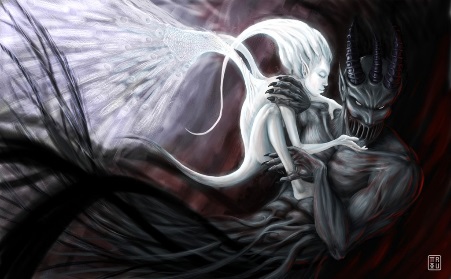 **Do Not Copy Any Of The Example Given**Grading GuidelinesCreativity & OriginalityTwo Opposing ForcesCompositionCreative way of representing those two forces.Skill/CraftsmanshipComposition was used to create an interesting drawing.DirectionsLots of details used.Time Usage/EffortUsed color pencils according to quality chart.